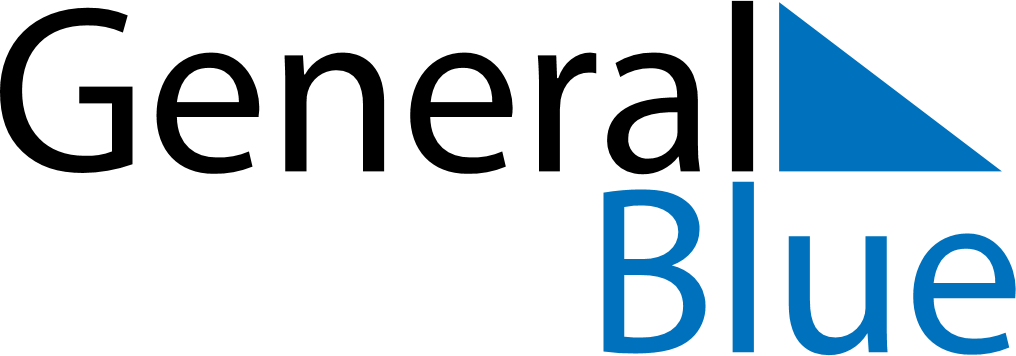 April 2024April 2024April 2024April 2024April 2024April 2024Janakkala, Kanta-Haeme, FinlandJanakkala, Kanta-Haeme, FinlandJanakkala, Kanta-Haeme, FinlandJanakkala, Kanta-Haeme, FinlandJanakkala, Kanta-Haeme, FinlandJanakkala, Kanta-Haeme, FinlandSunday Monday Tuesday Wednesday Thursday Friday Saturday 1 2 3 4 5 6 Sunrise: 6:44 AM Sunset: 8:06 PM Daylight: 13 hours and 21 minutes. Sunrise: 6:41 AM Sunset: 8:08 PM Daylight: 13 hours and 26 minutes. Sunrise: 6:38 AM Sunset: 8:11 PM Daylight: 13 hours and 32 minutes. Sunrise: 6:35 AM Sunset: 8:13 PM Daylight: 13 hours and 38 minutes. Sunrise: 6:32 AM Sunset: 8:16 PM Daylight: 13 hours and 43 minutes. Sunrise: 6:29 AM Sunset: 8:18 PM Daylight: 13 hours and 49 minutes. 7 8 9 10 11 12 13 Sunrise: 6:26 AM Sunset: 8:21 PM Daylight: 13 hours and 55 minutes. Sunrise: 6:23 AM Sunset: 8:23 PM Daylight: 14 hours and 0 minutes. Sunrise: 6:19 AM Sunset: 8:26 PM Daylight: 14 hours and 6 minutes. Sunrise: 6:16 AM Sunset: 8:28 PM Daylight: 14 hours and 12 minutes. Sunrise: 6:13 AM Sunset: 8:31 PM Daylight: 14 hours and 17 minutes. Sunrise: 6:10 AM Sunset: 8:34 PM Daylight: 14 hours and 23 minutes. Sunrise: 6:07 AM Sunset: 8:36 PM Daylight: 14 hours and 29 minutes. 14 15 16 17 18 19 20 Sunrise: 6:04 AM Sunset: 8:39 PM Daylight: 14 hours and 34 minutes. Sunrise: 6:01 AM Sunset: 8:41 PM Daylight: 14 hours and 40 minutes. Sunrise: 5:58 AM Sunset: 8:44 PM Daylight: 14 hours and 46 minutes. Sunrise: 5:55 AM Sunset: 8:46 PM Daylight: 14 hours and 51 minutes. Sunrise: 5:52 AM Sunset: 8:49 PM Daylight: 14 hours and 57 minutes. Sunrise: 5:49 AM Sunset: 8:52 PM Daylight: 15 hours and 2 minutes. Sunrise: 5:46 AM Sunset: 8:54 PM Daylight: 15 hours and 8 minutes. 21 22 23 24 25 26 27 Sunrise: 5:43 AM Sunset: 8:57 PM Daylight: 15 hours and 14 minutes. Sunrise: 5:40 AM Sunset: 8:59 PM Daylight: 15 hours and 19 minutes. Sunrise: 5:37 AM Sunset: 9:02 PM Daylight: 15 hours and 25 minutes. Sunrise: 5:34 AM Sunset: 9:05 PM Daylight: 15 hours and 30 minutes. Sunrise: 5:31 AM Sunset: 9:07 PM Daylight: 15 hours and 36 minutes. Sunrise: 5:28 AM Sunset: 9:10 PM Daylight: 15 hours and 41 minutes. Sunrise: 5:25 AM Sunset: 9:13 PM Daylight: 15 hours and 47 minutes. 28 29 30 Sunrise: 5:22 AM Sunset: 9:15 PM Daylight: 15 hours and 53 minutes. Sunrise: 5:19 AM Sunset: 9:18 PM Daylight: 15 hours and 58 minutes. Sunrise: 5:16 AM Sunset: 9:20 PM Daylight: 16 hours and 4 minutes. 